J.ANGIELSKI  8 - 12.06.2020rGRUPY STARSZEGood morning! Dzień dobry!1. Dziś nauczymy się piosenki o autobusie. Część z Was na pewno ją słyszało, albo pamięta melodię z zeszłego roku. Zaczynamy!https://www.youtube.com/watch?v=6X3A-Qe4lPgThe Wheels On The Bus – “Koła w autobusie” The wheels on the bus go                                         Koła w autobusieRound and round,                                                      kręcą się,Round and round,                                                      kręcą się.Round and round. The wheels on the bus go Round and round, All through the town!                                                Przez całe miasto!The door on the bus goes                                         Drzwi w autobusieOpen and shut…                                                         Otwierają się i zamykająAll through the town!            The wipers on the bus go                                          Wycieraczki robiąSwish, swish, swish…                                                  szur, szur, szurAll through the town! The horn on the bus goes                                         Klakson w autobusie robiBeep, beep, beep…                                                    Tit, tit, titAll through the town! The people on the bus go                                          Ludzie w autobusie ruszają się        Up and down…                                                            W górę i w dółAll through the town!                   The baby on the bus goes                                        Dziecko w autobusie płaczeWaa, waa, waa…                                                        Łee, łee, łeeAll through the town! The mommy on the bus goes                                  Mamusia w autobusie robiShh, shh, shh…                                                           Ciii, ciii, ciiiThe daddy on the bus goes                                      Tatuś w autobusie robiShh, shh, shh,                                                             Ciii, ciii, ciiiAll through the town! The mommy on the bus says                                   Mamusia w autobusie mówiI love you,                                                                    Kocham Cię, …I love you, I love you, The daddy on the bus says,                                      Tatuś w autobusie mówiI love you, too,                                                            Ja też Cie kocham…All through the town!2.Teraz praca plastyczno-techniczna: autobus. Najpierw pokolorujcie obrazek, a następnie wytnijcie kolorowe części obrazka, sklejcie wszystkie elementy. Zrobiliście świetny autobus.  Po angielsku powiedziałabym tak:  Color and cut out pieces. Choose a bus piece and place it on the bus. Już tłumaczę: Pokoloruj i wytnij części. Wybierz (odpowiednie) części (autobusu) i przyklej na autobus.http://www.homemade-preschool.com/support-files/msw-wheels-on-the-bus.pdfJeśli to było za trudne, poproście o wydrukowanie łatwiejszego zadania. Wystarczy pokolorować, wyciąć i dokleić koła. https://pl.pinterest.com/pin/403001866633806609/?nic_v1=1aUhTSLU5rJCtNv7cevndpBBi6Q3lkAH%2FpOLb3%2BU%2FuSBHyKw1wLH8evAt27eHiickk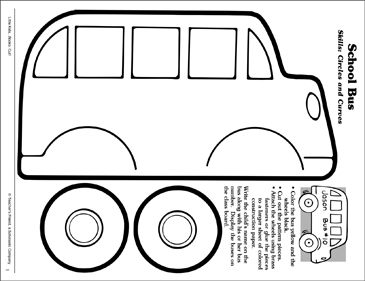 Jeśli ktoś z Was nie lubi starannie wycinać to może chociaż niech pokoloruje autobus szkolny, czyli SCHOOL BUS [skul bas].http://razukraska.ru/transport/raskraska-avtobus.htm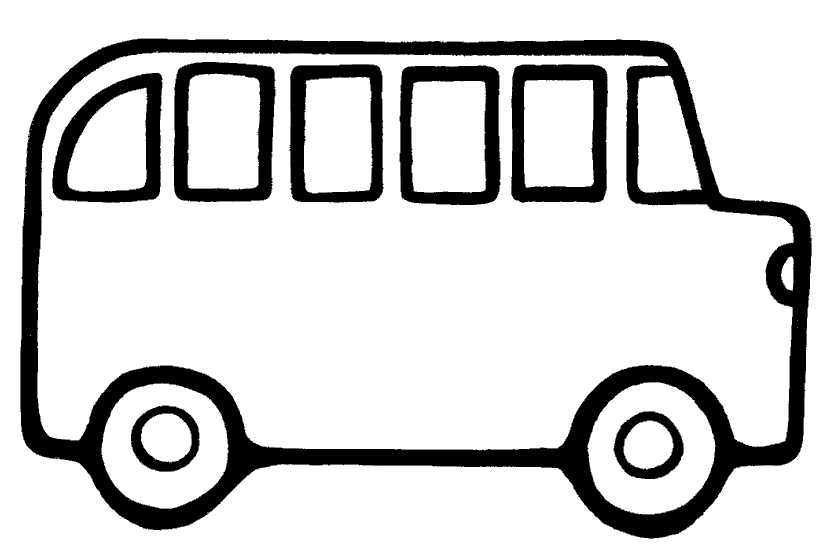 